       Application form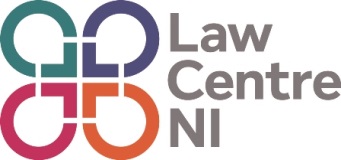 Please answer ALL questions.  Incomplete forms will not be accepted.  Please note that CVs will not be accepted.  Completed applications should be submitted by 12 noon on Monday 26 July 2021 to recruit@headstogether.com.  APPLICATIONS RECEIVED AFTER THIS TIME WILL NOT BE ACCEPTED.  It is anticipated that interviews will be held w/c 9 August 2021.All information provided shall be treated as strictly confidential.PostPersonal detailsSurnames:					        Address:Forenames:Email:Telephone:Education: full-time and part-time (E1) Dates: From/to 	 Exams passed			 Subjects taken		Awarding body (post-16)						(specify grades)*Evidence of qualifications will be required from the successful candidate Training  [use a continuation sheet if necessary]Course title 	Provider 		        PT / FT	    Dates		  OutcomeEmploymentPlease give present or most recent employer and work backwards. Continue on a separate sheet if necessary.Present employment	         Name/address of employer	    Position held 	From / to (month / year)                                                                                       (description of duties) Previous employment	          Name/address of employer       Position heldFrom/to (month/year)                                                                        (description of duties and reason for leaving)6. GeneralPlease state briefly what attracts you to the post.7(a)  PLEASE SUMMARISE YOUR SUITABILITY FOR THIS POST GIVING EXAMPLES THAT DEMONSTRATE HOW YOU MEET THE RELEVANT CRITERIA.  PLEASE SPECIFY RELEVANT DATES IN EACH CASE.  PLEASE NOTE THAT WORDS IN EXCESS OF THE LIMIT WILL BE DISREGARDED.  PLEASE PROVIDE DETAILS OF YOUR EXPERIENCE AS PER THE SPECIFICATION E2 (500 WORD LIMIT) PLEASE PROVIDE DETAILS IN RELATION TO SPECIFICATIONS E5 (200 WORD LIMIT)PLEASE PROVIDE DETAILS IN RELATION TO SPECIFICATIONS E6 (200 WORD LIMIT)PLEASE PROVIDE DETAILS IN RELATION TO SPECIFICATIONS E9 (200 WORD LIMIT)PLEASE PROVIDE DETAILS IN RELATION TO SPECIFICATIONS E10 (200 WORD LIMIT)7 (b)	PLEASE SUMMARISE HOW YOU MEET THE DESIRABLE CRITERIA FOR THIS POST GIVING EXAMPLES THAT DEMONSTRATE  HOW YOU MEET THE RELEVANT CRITERIA, SPECIFYING RELEVANT DATES IN EACH CASE.PLEASE PROVIDE DETAILS IN RELATION TO SPECIFICATIONS D1 – D7 (500 TOTAL WORD LIMIT)8 (a) 	Are you prepared to travel if required (E12)?         Yes			No8 (b)	Do you have a current UK driving licence with access to a car? 			(Note this will be waived where applicants can demonstrate suitable alternative arrangements or in response to disability needs)   						             						         Yes               No 8 (c) 	Are you willing to work occasionally out of normal hours (E11)? 	                                                                                                Yes                      No 9. 	Please tell us about any disabilities you may have in order for us to comply with the Disability Discrimination Act 1995. Please detail any request for reasonable adjustments in relation to the application process or interview arrangements.The Law Centre does not discriminate on the grounds of disability.10. 	Do you have permission to work in the UK?      Yes		  NoThe successful candidate will be required to provide appropriate documentation.11. 	Have you ever been convicted of a criminal offence?     Yes                        NoNote: You do not need to disclose any convictions which would be considered spent under the Rehabilitation of Offenders (NI) Order 1978If YES, please give details of offence/s:12. 	When would you be available if offered this post?13. 	Please indicate where you heard about this post 	_____________________________14.	RefereesNames and addresses of two referees.  One of your references should be from your current or recent employer.  A reference will only be sought from shortlisted candidates.15. 	SignatureLaw Centre NI is committed to the protection and safeguarding of all personal data in accordance with General Data Protection Regulation.  The information obtained from this form will be held for the purposes of assessing your suitability for the post. Your data will not be shared with any third parties. For more information on how we process your data please refer to the privacy notice on www.lawcentreni.org. If you are happy for us to retain this data please indicate below.☐ I confirm that I have read the privacy notice and consent to LCNI holding and processing my personal data for the purposes indicated.To complete your application, please make sure you fill in and return the separate monitoring questionnaire.       Training OfficerRef: TO- 11-21Present earnings including, where appropriate, salary scalePresent earnings including, where appropriate, salary scalePosition on scalePosition on scaleReason for leavingReason for leavingName [Employer]:Position:Address & email:Telephone:Name [Other]:Position:Address & email:Telephone:Name [Other]:Position:Address & email:Telephone:If you do not want us to contact your employment referee prior to interview, indicate by inserting a ‘X’ in the boxIf you do not want us to contact your employment referee prior to interview, indicate by inserting a ‘X’ in the box